RADNI CENTARIgra memorije sa Svetim Nikolom – digitalna inačica radnog centra 19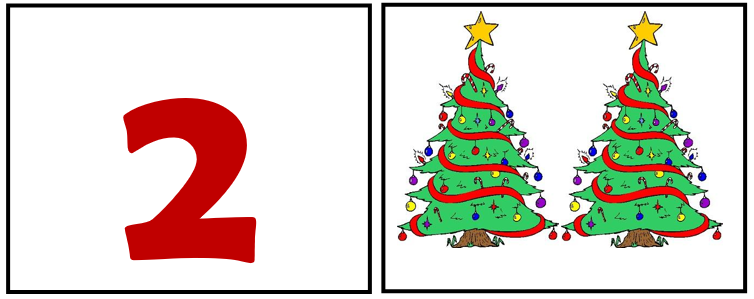 Materijali: kartice za igru memorije s brojkama i slikama dostupne očitavanjem QR koda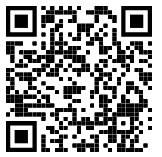 RADNI CENTARDigitalne igriceBroj igrača: 1Materijali: mobitel s QR kod čitačem i pristup InternetuUpute: Očitajte QR kod i odigrajte ponuđene igrice.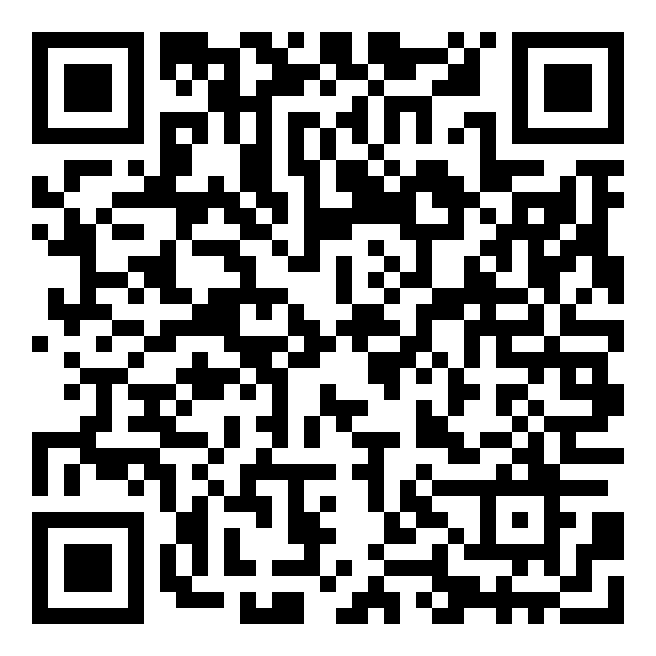 RADNI CENTAR 26MemoriBroj igrača: 2Materijali: pristup kvizu pomoću qr koda 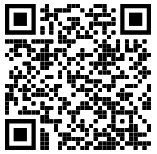  (VAŽNO: ako je zadatak napisan brojevnim riječima, rješenje je također zapisano brojevnom riječi. Ako je zadatak zadan kockicama i rješenje je prikazano kockicama. Ako je zadatak zadan olovčicama i rješenje je prikazano olovčicama. Ako je zadatak zadan pomoću prstiju i rješenje je prikazano pomoću prstiju…)Primjeri parova: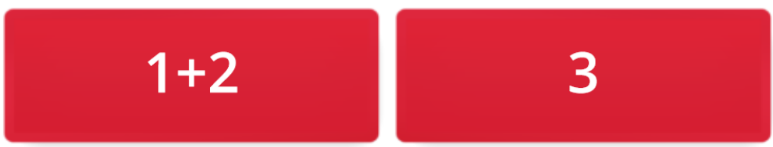 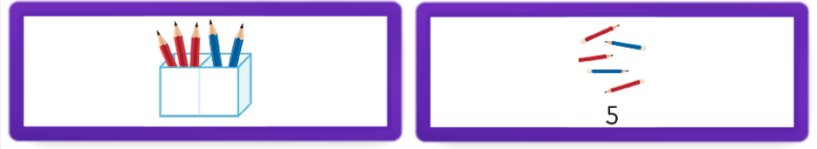 Radni centarPoleti u raketi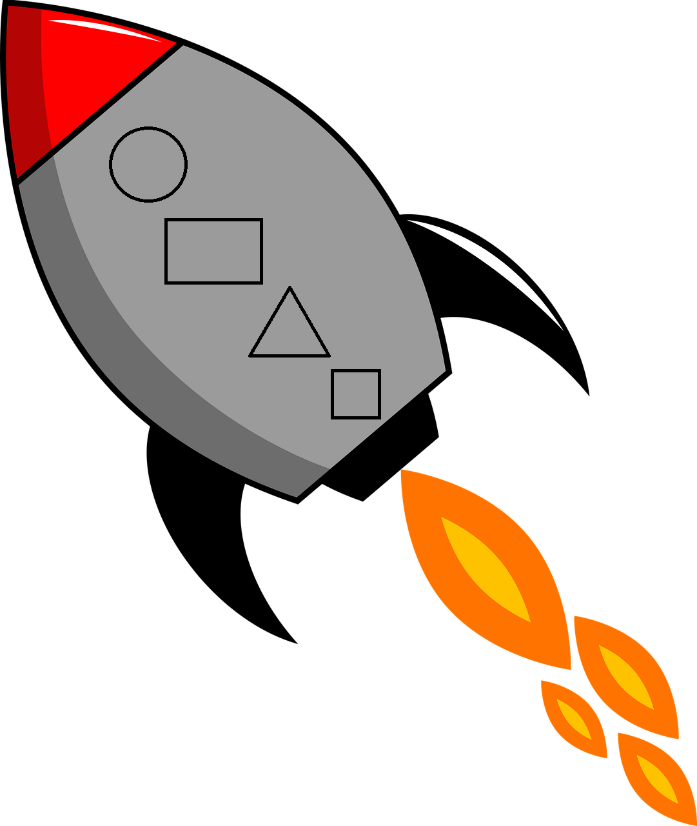 Broj igrača: 2 i višeMaterijal: rakete, aplet čudnovati kotač dostupan na poveznici https://wordwall.net/hr/resource/4918846 ili putem QR koda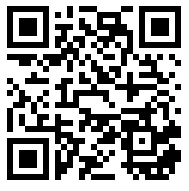 Upute: Zavrti čudnovati kotač. Imenuj boju i geometrijski lik na kojem se kotač zaustavio. Ako si točno imenovao i boju i lik, prekrij ga na svojoj raketi. Budi prvi koji je prekrio sve likove na raketi.Rakete za ispisivanje Radni centarŠarena jelka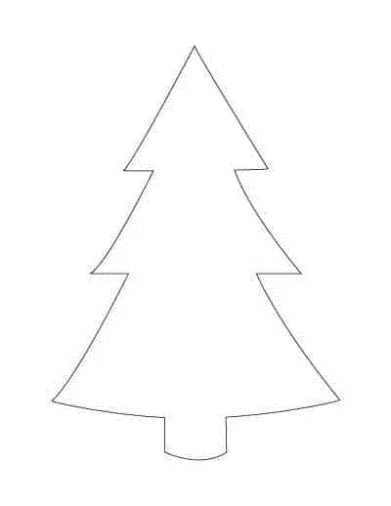 Broj igrača: 2 i višeMaterijal: jelke, bojice, aplet čudnovati kotač dostupan na poveznici https://wordwall.net/hr/resource/4921806/zavrti-kota%c4%8d  ili putem QR koda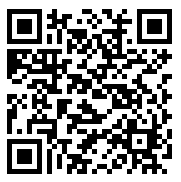 Upute: Najmlađi igrač prvi vrti kotač. Imenuje lik i izgovara boju kojom je obojan. Ako točno imenuje lik i/ili boju, crta na svojoj jelki onoliko ukrasa tog oblika koliko piše uz dobiveni lik. Pobjednik je igrač koji u 5 krugova okiti jelku s najviše geometrijskih likova. Jelke za ispisivanjeRadni centarDesno - lijevoUpute:Zavrti čudnovati kotač dostupan na poveznici https://wordwall.net/hr/resource/4922424/desno-lijevo ili putem QR koda. 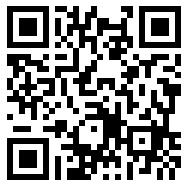 Prati uputu koju će ti pročitati roditelj. Radni centarGdje se što nalazi?Upute:Zvrti čudnovati kotač. Neka ti roditelj čita upute, a ti postavi riječ na odgovarajuće mjesto na slici.Aktivnost je dostupna na mrežnim stranicama https://wordwall.net/hr/resource/4922974/orijentacija ili putem QR koda. 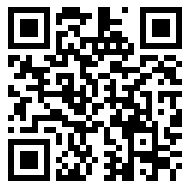 Ako želiš, složi neku građevinu od kockica ili bilo kakvih predmeta odgovarajuće boje.Neka je crveni predmet ispod zelenog. Plavi predmet treba biti desno od crvenog, a narančasti lijevo od crvenog. Crni predmet neka se nalazi ispred svih ostalih. Iza plavog predmeta treba biti ljubičasti predmet. Radni centarJedan, dva, tri, akcija…Materijal: papir i bojice, pristup aplikacijiUpute:Zvrti čudnovati kotač. Neka ti roditelj čita upute, a izvrši što je zadano.Aktivnost je dostupna na mrežnim stranicama https://wordwall.net/hr/resource/4917403/brojevi-do-10 ili putem QR koda. 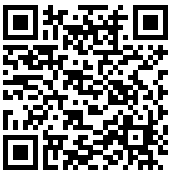 Radni centarZapamti i pokaži prstimaUpute: U ovoj igri memorije potrebno je spojiti brojku i sliku koja joj odgovara. Aktivnost je dostupna na mrežnim stranicama https://wordwall.net/hr/resource/4928424/prona%c4%91i-par ili putem QR koda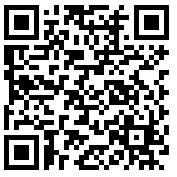 Nakon što se pronađu svi parovi, dijete treba brojati od nula do 5 pokazujući pri tome brojeve od 0 do 5 „na prstima“. Radni centarPoredaj sličice (brojevi od 1 do 10)Upute: U ovoj potrebno je poredati sličice od sličice na kojoj se nalazi 1 objekt do sličice s 10 objekata. Aktivnost je dostupna na poveznicihttps://wordwall.net/hr/resource/4928234/redanje ili putem QR koda.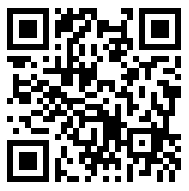 Radni centarZbrajanje do 10Upute: Odigrajte kviz dostupan na poveznici https://wordwall.net/hr/resource/4928676/zbrajanje-do-10  ili putem QR koda.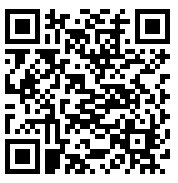 Još jedna verzija dostupna je na poveznici https://wordwall.net/hr/resource/4928848/zbrajanje-do-10-2ili putem QR koda.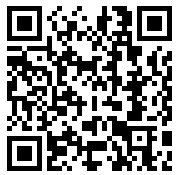 Radni centarZapamti što vidišUpute: Promotri sličice i zapamti što se na njima nalazi. Aktivnost je dostupna na poveznicihttps://wordwall.net/hr/resource/4929649/zapamti-%c5%a1to-vidi%c5%a1ili putem QR koda.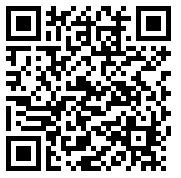 Radni centarGeometrijski lik ili tijelo?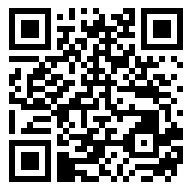 Upute: Razvrstaj sličice dostupne na poveznici https://learningapps.org/display?v=p1ywkdoxc20ili putem QR koda.Dodatne aktivnosti:1. Prepoznaj geometrijske likove sa slike i imenuj ih. https://wordwall.net/hr/resource/4919795/prepoznaj-geometrijski-lik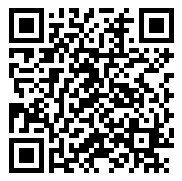 2. Kako se zovu geometrijska tijela sa slike?Spoji sličicu s odgovarajućim nazivom. https://learningapps.org/display?v=pokxxbevj20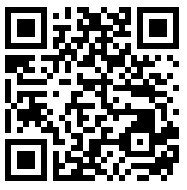 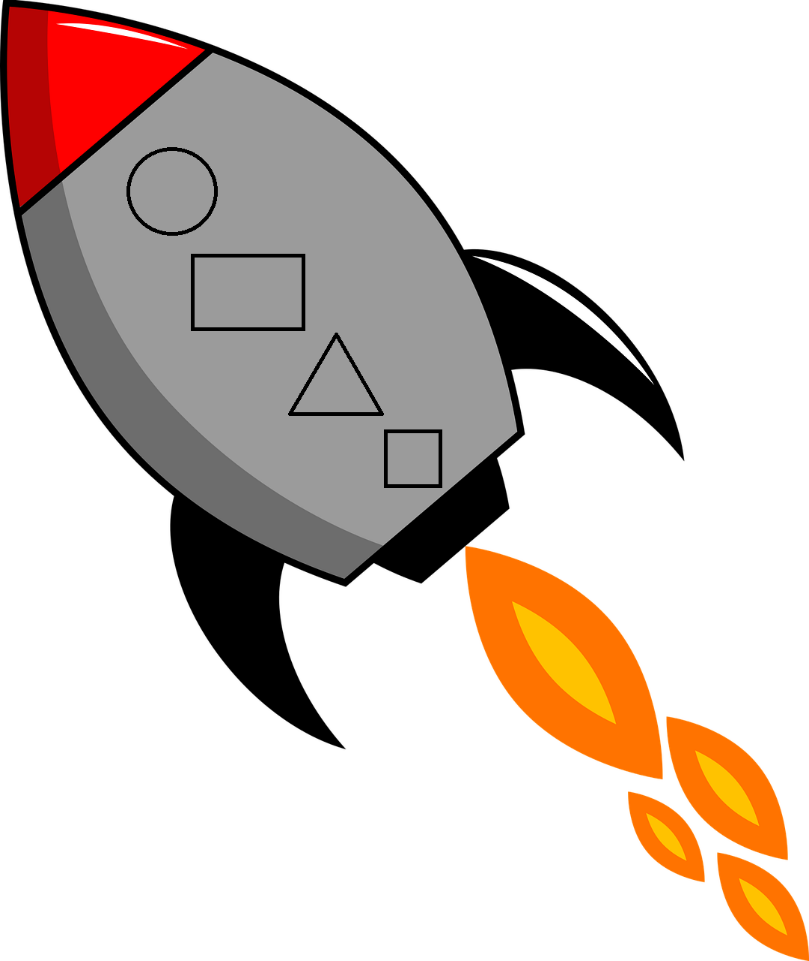 